		KАРАР							РЕШЕНИЕ	В целях реализации Указа Президента Российской Федерации от 07.05.2012г. №597 «О мероприятиях по реализации государственной социальной политики», Программы поэтапного совершенствования системы оплаты труда в государственных (муниципальных) учреждениях на 2012 – 2018 годы, утверждённой распоряжением Правительства Российской Федерации от 26.11.2012г. № 2190-р, распоряжения Правительства Республики Башкортостан от 11.03.2013г. № 234-р, распоряжения Правительства Республики Башкортостан № 503-р от 23.05.2014г., а также в связи с принятием постановления администрации городского округа город Стерлитамак № 1555 от 03.07.2014г. «Об утверждении плана мероприятий («дорожная карта»)  «Изменения в отраслях социальной сферы, направленные на повышение эффективности сферы культуры городского округа город Стерлитамак Республики Башкортостан» Совет городского округа город Стерлитамак Республики БашкортостанРЕШИЛ:Внести в Положение о Муниципальном казённом учреждении «Отдел культуры администрации городского округа город Стерлитамак Республики Башкортостан», утверждённое решением Совета городского округа город Стерлитамак Республики Башкортостанот 15.11.2011г. № 2-3/57з «Об изменении типа муниципальных учреждений» следующие изменения и дополнения:в п. 1.3 Раздела 1 «Общие положения» цифры «453100» заменить цифрами «453120»;Раздел 1 «Общие положения» дополнить пунктом 1.9 следующего содержания:«1.9. Структурные подразделения МКУ «Отдел культуры г. Стерлитамак:Хозяйственно – эксплуатационный участок МКУ «Отдел культуры  г. Стерлитамак». Хозяйственно – эксплуатационный участок действует на основании Положения о Хозяйственно – эксплуатационном участке (далее - Положение). Положение утверждается начальником отдела культуры. Все изменения и дополнения в Положение вносятся приказом начальника отдела культуры.Централизованная бухгалтерия МКУ «Отдел культуры г. Стерлитамак». Централизованная бухгалтерия МКУ «Отдел культуры г. Стерлитамак» действует на основании Положения (далее - Положение). Положение утверждается начальником отдела культуры. Все изменения и дополнения в Положение вносятся приказом начальника отдела культуры.»3) В п. 3.15 Раздела 3 «Функции Отдела» слова «Руководит работой учреждений культуры» заменить словами «Координирует деятельность учреждений культуры».4) Пункт 6.3 Раздела 6 «Организация деятельности Отдела» дополнить подпунктом 6.3.1 следующего содержания:«6.3.1 Структура и штатное расписание структурных подразделений МКУ «Отдел культуры г. Стерлитамак» утверждаются начальником отдела культуры. Все должности сотрудников структурных подразделений МКУ «Отдел культуры г. Стерлитамак» не относятся к должностям муниципальной службы.».2. Настоящее решение подлежит опубликованию в газете «Стерлитамакский рабочий».3. Настоящее решение вступает в силу с 1 февраля 2015 года.Глава городского округа - председатель Совета городского округа город Стерлитамак Республики Башкортостан						Ю.И.Никифоров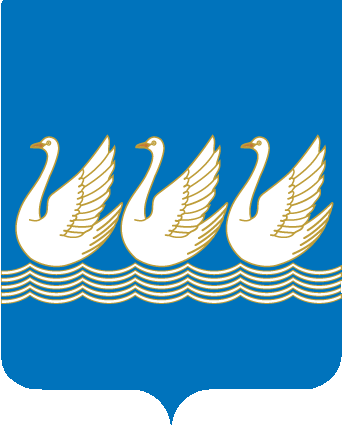 БашkортостанРеспубликаhыСтeрлетамаkkалаhыkалаокругыСоветы453100, Стeрлетамаk,Октябрь проспекты, 32тел. 24-16-25, факс 24-15-74Республика БашкортостанСОВЕТгородского округагород Стерлитамак453100, Стерлитамак, проспект Октября, 32тел. 24-16-25, факс 24-15-74                                             27 января 2015 года № 3-1/32зО внесении изменений и дополнений в Положение о Муниципальном казённом учреждении «Отдел культуры администрации городского округа город Стерлитамак Республики Башкортостан», утверждённое решением Совета городского округа город Стерлитамак Республики Башкортостан от 15.11.2011г.  № 2-3/57з  «Об изменении типа муниципальных учреждений»